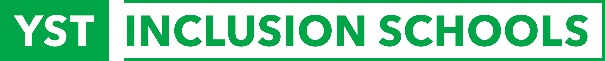 Sportshall Athletics. - Inclusive We aim to make all of our School Games events fully inclusive at a level that is appropriate for each young person.All events can be adapted to enable students to take part. The Adapted Sportshall Resource  and Parallel rules and Guidance documents show these adaptations. The scores achieved might not fit within the parameters of the competition spreadsheet but students will still be able to fully engage in the activities.   For additional support, please contact Gill Newlyn (Essex  School Games Inclusion Lead  Gillian.newlyn@davenant.org Cheerleading - Inclusive We aim to make all of our School Games events fully inclusive at a level that is appropriate for each young person.Many of the cheerleading moves can be done in a seated position or can be adapted in any way that is appropriate.  If your school would like to create an adapted routine of jumps, motions and formations we would love to see your videos. For additional support, please contact Gill Newlyn (Essex  School Games Inclusion Lead  Gillian.newlyn@davenant.org Key steps Gymnastics  Inclusive We aim to make all of our School Games events fully inclusive at a level that is appropriate for each young person.Within the key steps demonstration video there are suggestions as to how to modify the elements to make them fully inclusive. Why not try some of the moves from any of the key stages and put together a film of your routines. We would love to see them.  